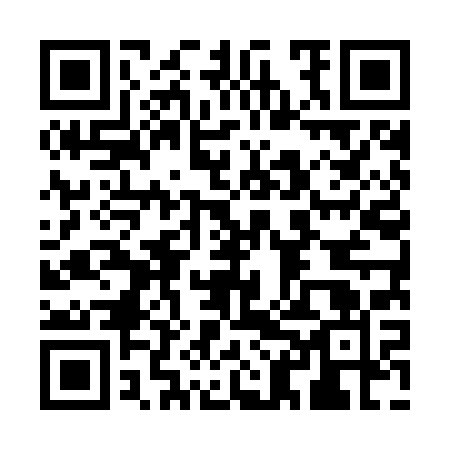 Ramadan times for Izsotelep, HungaryMon 11 Mar 2024 - Wed 10 Apr 2024High Latitude Method: Midnight RulePrayer Calculation Method: Muslim World LeagueAsar Calculation Method: HanafiPrayer times provided by https://www.salahtimes.comDateDayFajrSuhurSunriseDhuhrAsrIftarMaghribIsha11Mon4:264:266:0811:583:575:485:487:2412Tue4:244:246:0611:573:585:505:507:2513Wed4:224:226:0411:574:005:515:517:2714Thu4:204:206:0211:574:015:525:527:2915Fri4:184:186:0011:574:025:545:547:3016Sat4:164:165:5811:564:035:555:557:3217Sun4:144:145:5611:564:045:575:577:3318Mon4:124:125:5411:564:055:585:587:3519Tue4:094:095:5211:554:066:006:007:3620Wed4:074:075:5011:554:086:016:017:3821Thu4:054:055:4811:554:096:026:027:4022Fri4:034:035:4611:554:106:046:047:4123Sat4:004:005:4411:544:116:056:057:4324Sun3:583:585:4211:544:126:076:077:4425Mon3:563:565:4011:544:136:086:087:4626Tue3:543:545:3811:534:146:096:097:4827Wed3:513:515:3611:534:156:116:117:4928Thu3:493:495:3411:534:166:126:127:5129Fri3:473:475:3211:524:176:146:147:5330Sat3:443:445:3011:524:186:156:157:5431Sun4:424:426:2812:525:197:167:168:561Mon4:404:406:2612:525:207:187:188:582Tue4:374:376:2412:515:217:197:199:003Wed4:354:356:2212:515:227:207:209:014Thu4:334:336:2012:515:237:227:229:035Fri4:304:306:1812:505:247:237:239:056Sat4:284:286:1612:505:257:257:259:077Sun4:254:256:1412:505:267:267:269:088Mon4:234:236:1312:505:277:277:279:109Tue4:214:216:1112:495:287:297:299:1210Wed4:184:186:0912:495:297:307:309:14